 Minutes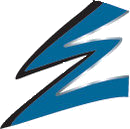 Monday, October 12th, 2020 – 7:00 pm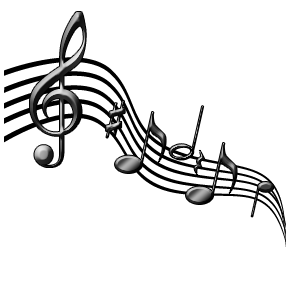 Wylie East High School Band Hall3000 Wylie East Dr.Wylie, Texas 75098VIRTUAL MEETINGApproval of the meeting minutes from September meeting Financial UpdateBudget ReportDawn McGovern motioned to accept the budget as reportedKathie Smith second the motionMotion ApprovedBooster Club Officer’s Update Presentation of Nominee:Vice Treasurer – Kathy McAlisterDavid Schuster motioned to accept Kathy McAlisterAlison Rogers second the motionMotion Approved Volunteering Concessions Sections will now be assigned to games and parents in that section will be required to work concessions Director’s Update October 16 will be the Drill Team, Marching Band and Cheer Show in lieu of the football gameOctober 30th will be the next home football game – Senior night has been moved to this game4 tickets per student will be given to the students to take home to family and friends Almost $41K has been raised so far during the Pledge-A-Thon – Estimated to raise a total of $43KCALL TO ORDERAnnounce the presence of a Quorum.BUSINESS ITEMS